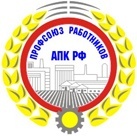 Профсоюз работников агропромышленного комплекса Российской ФедерацииКрасноярская краевая организация ПрофсоюзаП Р О Т О К О Лзаседания профсоюзного комитета_____________________________________________________________№ ___«__» ____________ 20__ г.                                                                     ______________________(Место проведения – нас. пункт)Начало: __ час. __мин.Окончание: __час. __ мин.Заседание проводится по адресу: _____________________, каб. ____. В состав профкома избрано __ человек.Присутствуют члены профсоюзного комитета: __________________________________ – Председатель ППО____________________________________________________________________…Ревизор ППО (без права голоса) ____________________Кворум для принятия решений имеется.Заседание ведет председатель ППО _________________Подсчет голосов - ______________________________Секретарь __________________________Голосование: единогласно «За» __ чел.ПОВЕСТКА ДНЯ:1. О созыве очередной отчетно-выборной конференции первичной профсоюзной организации __________________________.2. Утверждение нормы представительства на очередную отчетно-выборную конференцию первичной профсоюзной организации __________________________.По первому вопросу СЛУШАЛИ: Председателя ППО ___________________ об окончании полномочий выборных профсоюзных органов ППО и необходимости созыва очередной отчетно-выборной конференции первичной профсоюзной организации __________________________ПОСТАНОВИЛИ: 1. Созвать очередную отчетно-выборную конференцию первичной профсоюзной организации __________________________, назначить конференцию на «__» __________ 20__ г. в ______________________________________ (__________________________, каб. ____)Голосование: единогласно «За» __ чел.По второму вопросуСЛУШАЛИ: Председателя ППО ________________ об утверждении нормы представительства на очередную отчетно-выборную конференцию первичной профсоюзной организации __________________________ПОСТАНОВИЛИ: 1. Установить норму представительства на очередную отчетно-выборную конференцию ______________________________ один делегат от __ членов профсоюза, но не менее, чем 1 делегат от подразделения.2. Членам профсоюза в подразделениях провести профсоюзные собрания подразделений и выдвинуть делегатов на очередную отчетно-выборную конференцию первичной профсоюзной организации __________________________.Голосование: единогласно «За» __ чел.Председатель                                    _____________            _________________Секретарь                                           _____________          __________________ЧЛЕНЫ   ПРОФКОМА:ФИО                                                                                                      Подпись__________________________________ ____________________________________________________________________…Ревизор ППО (без права голоса) ____________________